РЕШЕНИЕ                                                                         КАРАРот  19 ноября 2021 года                                                                №21Рассмотрев представленный Руководителем Исполнительного комитета города Кукмор проект бюджета г. Кукмор Кукморского муниципального района на 2022 год и на  плановый период 2023 и 2024 годов в соответствии с п.6 ст.52 Федерального закона «Об общих принципах организации местного самоуправления в Российской Федерации» от 06.10. 2003 года № 131-ФЗ, п.2 ч.3 ст.19 Устава муниципального образования город Кукмор Кукморского муниципального района, Совет города Кукмор решил:	1. Одобрить и вынести на публичные слушания проект решения Совета города Кукмор «О проекте  бюджета г. Кукмор Кукморского муниципального района  на 2022 год и  на плановый период 2023 и 2024 годов»   (приложение 1).2. Обнародовать в соответствии с решением  Совета города Кукмор от 21.11.2017 № 30 «Об определении мест для размещения муниципальных правовых актов органов местного самоуправления г. Кукмор Кукморского муниципального района» и путем размещения на официальном сайте Кукморского муниципального района в сети Интернет по адресу http://kukmor.tatar.ru:проект решения Совета города Кукмор «О бюджете г.Кукмор Кукморского муниципального района на 2022 год и на плановый период 2023 и 2024 годов» (приложение 1);порядок учета предложений граждан к проекту решения «О бюджете г. Кукмор Кукморского муниципального района на 2021 год и на плановый период 2022 и 2023 годов» (приложение 2);3. Образовать рабочую группу по учету, обобщению и рассмотрению поступающих предложений по проекту решения «О бюджете г. Кукмор Кукморского муниципального района  на 2022 год и  на плановый период 2023 и 2024 годов» в следующем составе:Аксанова А.Р. – заместитель Главы муниципального образования город Кукмор Кукморского муниципального района;Нотфуллин Р.Ф. – руководитель Исполнительного комитета города Кукмор;Юнусова Г.И. – председатель постоянной комиссии по экономике, бюджету и финансовым вопросам; Степанова Н.М. - главный специалист Совета города Кукмор;Мубаракшина Т.Р. – главный специалист Исполнительного комитета города Кукмор.     4. Провести публичные слушания по проекту решения «О бюджете г. Кукмор Кукморского муниципального района на 2022 год и на плановый период 2023 и 2024 годов»  6 декабря 2021 года в 17-00 часов в здании Исполнительного комитета  города Кукмор.     5. Рабочей группе изучить и обобщить предложения депутатов Совета города и граждан по проекту решения «О бюджете г.  Кукмор Кукморского муниципального района  на 2022 год и на плановый период 2023 и 2024 годов».           6. Контроль за выполнением данного решения возложить на Руководителя Исполнительного комитета города Кукмор Нотфуллина Р.Ф.         Мэр города Кукмор                                               С.Д.ДимитриевПриложение 1  к решениюСовета города Кукморот   19.11.2021г. №21Совет города  Кукмор Кукморского муниципального района Республики ТатарстанРЕШЕНИЕО   бюджете  г.Кукмор Кукморского муниципального района  на 2022 год и  на плановый период 2023 и 2024 годов          Рассмотрев, представленный руководителем Исполнительного комитета города Кукмор  Нотфуллиным Р.Ф. проект  бюджета г.Кукмор Кукморского муниципального района на 2022 год и  на плановый период 2023 и 2024 годов,  Совет города  Кукмор решил:Статья 1           1. Утвердить основные характеристики бюджета поселения на 2022 год:1) прогнозируемый общий объем доходов  бюджета поселения в сумме 59762400,00  рублей;2) общий объем расходов бюджета поселения в сумме 59762400,00  рублей.3) дефицит (профицит) бюджета  поселения в сумме ноль рублей.   2. Утвердить основные характеристики  бюджета  поселения на 2023 год и на 2024 год:1) прогнозируемый общий объем доходов  бюджета поселения на 2023 год в сумме 62479300,00 рублей и на 2024 год в сумме 65615100,00 рублей;2) общий объем расходов бюджета поселения на 2023 год в сумме 62479300,00 рублей  и на 2024 год в сумме  65615100,00 рублей. 3) дефицит (профицит) бюджета поселения на 2023 год  в сумме ноль рублей, на 2024 год в сумме ноль рублей.    3.Установить источники финансирования дефицита бюджета поселения:на 2022 год согласно приложению №1 к настоящему Решению;на 2023 год  и на 2024 год согласно приложению №2  к настоящему Решению.Статья 21.Установить по состоянию на 1 января 2023 года:верхний предел муниципального долга по долговым обязательствам  поселения в сумме ноль  рублей, в том числе по муниципальным гарантиям в сумме ноль рублей. 2.Установить по состоянию на 1 января 2024 года:верхний предел муниципального долга по долговым обязательствам поселения в сумме ноль рублей, в том числе по муниципальным гарантиям в сумме  ноль рублей. 3.Установить по состоянию на 1 января 2025 года:верхний предел муниципального долга по долговым обязательствам поселения в сумме ноль рублей, в том числе по муниципальным гарантиям в сумме  ноль рублей. Статья 3        Учесть в бюджете поселения  прогнозируемые объемы доходов бюджета поселения на 2022 год согласно приложению №3 к настоящему Решению и на   плановый период 2023 и 2024 годов согласно приложений №4 и №5 к настоящему Решению.Статья 4             Установить общий объем бюджетных ассигнований, направляемых на исполнение  публичных нормативных обязательств на 2022 год и на плановый период 2023 и 2024 годов в сумме ноль рублей.Статья 5Утвердить ведомственную структуру расходов бюджета поселения:на 2022 год согласно приложению №6 к настоящему Решению;на 2023 год согласно приложению №7 к настоящему Решению;на 2024 год согласно приложению №8 к настоящему Решению.   Статья 6Учесть в бюджете г.Кукмор Кукморского муниципального района поступающие из бюджета Кукморского муниципального района межбюджетные трансферты на 2022 год в сумме 1427,0 тыс. рублей, на  2023 год в сумме 1063,0 тыс. рублей, на 2024 год в сумме 1099,0 тыс. рублей, в том числе:- дотации бюджетам поселений на выравнивание бюджетной обеспеченности из бюджетов муниципальных районов на 2022 год в сумме 1427,0 тыс. рублей, на 2023 год в сумме 1063,0  тыс. рублей, на 2024 год в сумме 1099,0 тыс. рублей.    	 Статья 7 Исполнительный комитет города Кукмор  не вправе принимать в 2022 году и 2023-2024 годах решения, приводящие к увеличению численности муниципальных служащих и работников учреждений и организаций бюджетной сферы. Статья 8Остатки средств бюджета г.Кукмор Кукморского муниципального района в объеме, не превышающем сумму остатка неиспользованных бюджетных ассигнований на оплату заключенных от имени поселения муниципальных контрактов на поставку товаров,  выполнение работ, оказание услуг, подлежащих в соответствии с условиями этих муниципальных контрактов оплате в 2021 году, направляются в 2022 году на увеличение соответствующих бюджетных ассигнований на указанные цели в случае принятия Исполнительным комитетом города Кукмор соответствующего решения.Статья 9Территориальный отдел Департамента Казначейства Министерства финансов Республики Татарстан по Кукморскому муниципальному району осуществляет отдельные функции по исполнению бюджета  поселения на основании соглашения и на безвозмездной основе.Статья 10Настоящее решение вступает  в действие с 1 января 2022 года. Статья 11Обнародовать настоящее решение в соответствии с решением Совета города Кукмор от 21.11.2017 № 30 «Об определении мест для размещения муниципальных правовых актов органов местного самоуправления г. Кукмор Кукморского муниципального района» и путем размещения на официальном сайте Кукморского муниципального района в сети Интернет по адресу http://kukmor.tatar.ru.             Мэр города Кукмор                                             С.Д.ДимитриевПриложение 2  к решениюСовета города Кукморот 19.11.2021 г. №21      Порядок учета предложений граждан к проекту решения «О бюджете  г. Кукмор Кукморского муниципального района на 2022 год и  на плановый период 2023 и 2024 годов»  и участия граждан в его обсуждении	1. Предложения к проекту решения «О бюджете г. Кукмор Кукморского муниципального района на 2022 год и на плановый период 2023 и 2024 годов» вносятся в  Исполнительный комитет города Кукмор по адресу: г.Кукмор, ул. Ленина, д.15, или по факсу 2-63-04 в письменной форме.  Предложения  принимаются в рабочие дни с 8 до 17 часов в течение одного месяца со дня  обнародования решения.	2. Заявки на участие в публичных  слушаниях с правом выступления подаются по адресу: г.Кукмор, ул. Ленина, д.15,  лично  или по почте (с пометкой на конверте «обсуждение проекта бюджета» или «публичные слушания»), а также по факсу 2-63-04.Заявки принимаются в рабочие  дни с 8 до 17 часов не позднее чем за 7 дней до даты проведения публичных слушаний.           Мэр города Кукмор                                                С.Д.ДимитриевРЕСПУБЛИКА  ТАТАРСТАН КУКМОРСКИЙ МУНИЦИПАЛЬНЫЙ РАЙОНСОВЕТ ГОРОДА КУКМОР422110, г. Кукмор, ул. Ленина, 15ТАТАРСТАН РЕСПУБЛИКАСЫКУКМАРА МУНИЦИПАЛЬ РАЙОНЫКУКМАРА ШӘҺӘРЕ СОВЕТЫ422110, Кукмара ш., Ленин, ур., 15О проекте бюджета г. Кукмор Кукморского  муниципального района  на 2022  годи на плановый период 2023 и 2024 годов 19Приложение №1#ССЫЛКА!Источники финансирования  дефицита бюджета на 2022 годИсточники финансирования  дефицита бюджета на 2022 годИсточники финансирования  дефицита бюджета на 2022 годгород Кукморгород Кукморгород Кукмор(рублей)(рублей)(рублей)Наименование показателякод показателяСумма123Источники внутреннего финансирования дефицита бюджета01 00 00 00 00 0000 0000,00Изменение остатков средств на счетах по учету средств бюджета01 05 00 00 00 0000 0000,00Увеличение остатков средств бюджета01 05 00 00 00 0000 500-59 762 400,00Увеличение прочих остатков средств бюджета01 05 02 00 00 0000 500-59 762 400,00Увеличение прочих остатков денежных средств бюджета01 05 02 01 05 0000 510-59 762 400,00Уменьшение остатков средств бюджета01 05 00 00 00 0000 60059 762 400,00Уменьшение прочих остатков средств бюджета01 05 02 00 00 0000 60059 762 400,00Уменьшение прочих остатков денежных средств бюджета01 05 02 01 05 0000 61059 762 400,00Итого по группе "Источники внутреннего финансирования дефицита бюджета"0,00ВСЕГО  источников финансирования0,0011Приложение №2Приложение №2Источники финансирования  дефицита бюджета на плановый период 2023 и 2024 годовИсточники финансирования  дефицита бюджета на плановый период 2023 и 2024 годовИсточники финансирования  дефицита бюджета на плановый период 2023 и 2024 годовИсточники финансирования  дефицита бюджета на плановый период 2023 и 2024 годовИсточники финансирования  дефицита бюджета на плановый период 2023 и 2024 годовИсточники финансирования  дефицита бюджета на плановый период 2023 и 2024 годовгород Кукморгород Кукморгород Кукморгород Кукморгород Кукморгород Кукмор(рублей)(рублей)(рублей)(рублей)(рублей)(рублей)Наименование показателякод показателякод показателя2023 год2023 год2024 год122334Источники внутреннего финансирования дефицита бюджета01 00 00 00 00 0000 00001 00 00 00 00 0000 0000,000,000,00Изменение остатков средств на счетах по учету средств бюджета01 05 00 00 00 0000 00001 05 00 00 00 0000 0000,000,000,00Увеличение остатков средств бюджета01 05 00 00 00 0000 50001 05 00 00 00 0000 500-62 479 300,00-62 479 300,00-65 615 100,00Увеличение прочих остатков средств бюджета01 05 02 00 00 0000 50001 05 02 00 00 0000 500-62 479 300,00-62 479 300,00-65 615 100,00Увеличение прочих остатков денежных средств бюджета01 05 02 01 05 0000 51001 05 02 01 05 0000 510-62 479 300,00-62 479 300,00-65 615 100,00Уменьшение остатков средств бюджета01 05 00 00 00 0000 60001 05 00 00 00 0000 60062 479 300,0062 479 300,0065 615 100,00Уменьшение прочих остатков средств бюджета01 05 02 00 00 0000 60001 05 02 00 00 0000 60062 479 300,0062 479 300,0065 615 100,00Уменьшение прочих остатков денежных средств бюджета01 05 02 01 05 0000 61001 05 02 01 05 0000 61062 479 300,0062 479 300,0065 615 100,00Итого по группе "Источники внутреннего финансирования дефицита бюджета"0,000,000,00ВСЕГО  источников финансирования0,000,000,00Приложение №3Приложение №3Приложение №3Прогнозируемые объемы доходов в бюджет поселения на 2022 годПрогнозируемые объемы доходов в бюджет поселения на 2022 годПрогнозируемые объемы доходов в бюджет поселения на 2022 годПрогнозируемые объемы доходов в бюджет поселения на 2022 годПрогнозируемые объемы доходов в бюджет поселения на 2022 годгород Кукморгород Кукморгород Кукморгород Кукморгород Кукмор(рублей)НаименованиеНаименованиекод доходакод доходасумма на годИТОГОИТОГО59 762 400,00НАЛОГОВЫЕ И НЕНАЛОГОВЫЕ ДОХОДЫНАЛОГОВЫЕ И НЕНАЛОГОВЫЕ ДОХОДЫ1 00 00000 00 0000 0001 00 00000 00 0000 00058 335 200,00НАЛОГИ НА ПРИБЫЛЬ, ДОХОДЫНАЛОГИ НА ПРИБЫЛЬ, ДОХОДЫ1 01 00000 00 0000 0001 01 00000 00 0000 00034 370 600,00Налог на доходы физических лицНалог на доходы физических лиц1 01 02000 01 0000 1101 01 02000 01 0000 11034 370 600,00НАЛОГИ НА ИМУЩЕСТВОНАЛОГИ НА ИМУЩЕСТВО1.06.00000.00.0000.0001.06.00000.00.0000.00020 595 000,00Налог на имущество физических лицНалог на имущество физических лиц1.06.01000.00.0000.1101.06.01000.00.0000.1107 892 000,00Земельный налогЗемельный налог1.06.06000.00.0000.1101.06.06000.00.0000.11012 619 000,00ДОХОДЫ ОТ ИСПОЛЬЗОВАНИЯ ИМУЩЕСТВА, НАХОДЯЩЕГОСЯ В ГОСУДАРСТВЕННОЙ И МУНИЦИПАЛЬНОЙ СОБСТВЕННОСТИДОХОДЫ ОТ ИСПОЛЬЗОВАНИЯ ИМУЩЕСТВА, НАХОДЯЩЕГОСЯ В ГОСУДАРСТВЕННОЙ И МУНИЦИПАЛЬНОЙ СОБСТВЕННОСТИ1 11 00000 00 0000 0001 11 00000 00 0000 0002 112 000,00Доходы, получаемые в виде арендной либо иной платы за передачу в возмездное пользование государственного и муниципального имущества (за исключением имущества бюджетных и автономных учреждений, а также имущества государственных и муниципальных унитарных предприятий, в том числе казенных)Доходы, получаемые в виде арендной либо иной платы за передачу в возмездное пользование государственного и муниципального имущества (за исключением имущества бюджетных и автономных учреждений, а также имущества государственных и муниципальных унитарных предприятий, в том числе казенных)1 11 05000 00 0000 1201 11 05000 00 0000 1202 112 000,00БЕЗВОЗМЕЗДНЫЕ ПОСТУПЛЕНИЯБЕЗВОЗМЕЗДНЫЕ ПОСТУПЛЕНИЯ2.00.00000.00.0.000.1502.00.00000.00.0.000.1501 427 200,00БЕЗВОЗМЕЗДНЫЕ ПОСТУПЛЕНИЯ ОТ ДРУГИХ БЮДЖЕТОВ БЮДЖЕТНОЙ СИСТЕМЫ РОССИЙСКОЙ ФЕДЕРАЦИИБЕЗВОЗМЕЗДНЫЕ ПОСТУПЛЕНИЯ ОТ ДРУГИХ БЮДЖЕТОВ БЮДЖЕТНОЙ СИСТЕМЫ РОССИЙСКОЙ ФЕДЕРАЦИИ2.02.00000.00.0.000.1502.02.00000.00.0.000.1501 427 200,00Дотации бюджетам бюджетной системы Российской Федерации Дотации бюджетам бюджетной системы Российской Федерации 2.02.10000.00.0000.1502.02.10000.00.0000.1501 427 200,00Дотации на выравнивание бюджетной обеспеченностиДотации на выравнивание бюджетной обеспеченности2.02.16001.00.0000.1502.02.16001.00.0000.1501 427 200,00Дотации бюджетам на поддержку мер по обеспечению сбалансированности бюджетовДотации бюджетам на поддержку мер по обеспечению сбалансированности бюджетов2.02.16002.00.0000.1502.02.16002.00.0000.1500,00Субвенции бюджетам субъектов Российской Федерации и муниципальных образованийСубвенции бюджетам субъектов Российской Федерации и муниципальных образований2.02.30000.00.0000.1502.02.30000.00.0000.1500,00Субвенции бюджетам на осуществление первичного воинского учета на территориях, где отсутствуют военные комиссариатыСубвенции бюджетам на осуществление первичного воинского учета на территориях, где отсутствуют военные комиссариаты2 02 35118 10 0000 1502 02 35118 10 0000 1500,00Приложение №4Приложение №4Приложение №4Прогнозируемые объемы доходов в бюджет поселения на 2023 годПрогнозируемые объемы доходов в бюджет поселения на 2023 годПрогнозируемые объемы доходов в бюджет поселения на 2023 годПрогнозируемые объемы доходов в бюджет поселения на 2023 годПрогнозируемые объемы доходов в бюджет поселения на 2023 годгород Кукморгород Кукморгород Кукморгород Кукморгород Кукмор(рублей)НаименованиеНаименованиеНаименованиекод доходасумма на годИТОГОИТОГОИТОГО62 479 300,00НАЛОГОВЫЕ И НЕНАЛОГОВЫЕ ДОХОДЫНАЛОГОВЫЕ И НЕНАЛОГОВЫЕ ДОХОДЫНАЛОГОВЫЕ И НЕНАЛОГОВЫЕ ДОХОДЫ1 00 00000 00 0000 00061 416 300,00НАЛОГИ НА ПРИБЫЛЬ, ДОХОДЫНАЛОГИ НА ПРИБЫЛЬ, ДОХОДЫНАЛОГИ НА ПРИБЫЛЬ, ДОХОДЫ1 01 00000 00 0000 00037 231 700,00Налог на доходы физических лицНалог на доходы физических лицНалог на доходы физических лиц1 01 02000 01 0000 11037 231 700,00НАЛОГИ НА ИМУЩЕСТВОНАЛОГИ НА ИМУЩЕСТВОНАЛОГИ НА ИМУЩЕСТВО1.06.00000.00.0000.00020 715 000,00Налог на имущество физических лицНалог на имущество физических лицНалог на имущество физических лиц1.06.01000.00.0000.1108 012 000,00Земельный налогЗемельный налогЗемельный налог1.06.06000.00.0000.11012 619 000,00ДОХОДЫ ОТ ИСПОЛЬЗОВАНИЯ ИМУЩЕСТВА, НАХОДЯЩЕГОСЯ В ГОСУДАРСТВЕННОЙ И МУНИЦИПАЛЬНОЙ СОБСТВЕННОСТИДОХОДЫ ОТ ИСПОЛЬЗОВАНИЯ ИМУЩЕСТВА, НАХОДЯЩЕГОСЯ В ГОСУДАРСТВЕННОЙ И МУНИЦИПАЛЬНОЙ СОБСТВЕННОСТИДОХОДЫ ОТ ИСПОЛЬЗОВАНИЯ ИМУЩЕСТВА, НАХОДЯЩЕГОСЯ В ГОСУДАРСТВЕННОЙ И МУНИЦИПАЛЬНОЙ СОБСТВЕННОСТИ1 11 00000 00 0000 0002 212 000,00Доходы, получаемые в виде арендной либо иной платы за передачу в возмездное пользование государственного и муниципального имущества (за исключением имущества бюджетных и автономных учреждений, а также имущества государственных и муниципальных унитарных предприятий, в том числе казенных)Доходы, получаемые в виде арендной либо иной платы за передачу в возмездное пользование государственного и муниципального имущества (за исключением имущества бюджетных и автономных учреждений, а также имущества государственных и муниципальных унитарных предприятий, в том числе казенных)Доходы, получаемые в виде арендной либо иной платы за передачу в возмездное пользование государственного и муниципального имущества (за исключением имущества бюджетных и автономных учреждений, а также имущества государственных и муниципальных унитарных предприятий, в том числе казенных)1 11 05000 00 0000 1202 212 000,00БЕЗВОЗМЕЗДНЫЕ ПОСТУПЛЕНИЯБЕЗВОЗМЕЗДНЫЕ ПОСТУПЛЕНИЯБЕЗВОЗМЕЗДНЫЕ ПОСТУПЛЕНИЯ2.00.00000.00.0.000.1501 063 000,00БЕЗВОЗМЕЗДНЫЕ ПОСТУПЛЕНИЯ ОТ ДРУГИХ БЮДЖЕТОВ БЮДЖЕТНОЙ СИСТЕМЫ РОССИЙСКОЙ ФЕДЕРАЦИИБЕЗВОЗМЕЗДНЫЕ ПОСТУПЛЕНИЯ ОТ ДРУГИХ БЮДЖЕТОВ БЮДЖЕТНОЙ СИСТЕМЫ РОССИЙСКОЙ ФЕДЕРАЦИИБЕЗВОЗМЕЗДНЫЕ ПОСТУПЛЕНИЯ ОТ ДРУГИХ БЮДЖЕТОВ БЮДЖЕТНОЙ СИСТЕМЫ РОССИЙСКОЙ ФЕДЕРАЦИИ2.02.00000.00.0.000.1501 063 000,00Дотации бюджетам бюджетной системы Российской Федерации Дотации бюджетам бюджетной системы Российской Федерации Дотации бюджетам бюджетной системы Российской Федерации 2.02.10000.00.0000.1501 063 000,00Дотации на выравнивание бюджетной обеспеченностиДотации на выравнивание бюджетной обеспеченностиДотации на выравнивание бюджетной обеспеченности2.02.16001.00.0000.1501 063 000,00Дотации бюджетам на поддержку мер по обеспечению сбалансированности бюджетовДотации бюджетам на поддержку мер по обеспечению сбалансированности бюджетовДотации бюджетам на поддержку мер по обеспечению сбалансированности бюджетов2.02.16002.00.0000.1500,00Субвенции бюджетам субъектов Российской Федерации и муниципальных образованийСубвенции бюджетам субъектов Российской Федерации и муниципальных образованийСубвенции бюджетам субъектов Российской Федерации и муниципальных образований2.02.30000.00.0000.1500,00Субвенции бюджетам на осуществление первичного воинского учета на территориях, где отсутствуют военные комиссариатыСубвенции бюджетам на осуществление первичного воинского учета на территориях, где отсутствуют военные комиссариатыСубвенции бюджетам на осуществление первичного воинского учета на территориях, где отсутствуют военные комиссариаты2 02 35118 10 0000 1500,00Приложение №5Приложение №5Приложение №5Приложение №5Приложение №5Приложение №5Прогнозируемые объемы доходов в бюджет поселения на 2024 годПрогнозируемые объемы доходов в бюджет поселения на 2024 годПрогнозируемые объемы доходов в бюджет поселения на 2024 годПрогнозируемые объемы доходов в бюджет поселения на 2024 годПрогнозируемые объемы доходов в бюджет поселения на 2024 годПрогнозируемые объемы доходов в бюджет поселения на 2024 годПрогнозируемые объемы доходов в бюджет поселения на 2024 годПрогнозируемые объемы доходов в бюджет поселения на 2024 годПрогнозируемые объемы доходов в бюджет поселения на 2024 годПрогнозируемые объемы доходов в бюджет поселения на 2024 годПрогнозируемые объемы доходов в бюджет поселения на 2024 годПрогнозируемые объемы доходов в бюджет поселения на 2024 годгород Кукморгород Кукморгород Кукморгород Кукморгород Кукморгород Кукморгород Кукморгород Кукморгород Кукморгород Кукморгород Кукморгород Кукмор(рублей)(рублей)НаименованиеНаименованиеНаименованиеНаименованиеНаименованиекод доходакод доходакод доходакод доходакод доходасумма на годсумма на годИТОГОИТОГОИТОГОИТОГОИТОГО65 615 100,0065 615 100,00НАЛОГОВЫЕ И НЕНАЛОГОВЫЕ ДОХОДЫНАЛОГОВЫЕ И НЕНАЛОГОВЫЕ ДОХОДЫНАЛОГОВЫЕ И НЕНАЛОГОВЫЕ ДОХОДЫНАЛОГОВЫЕ И НЕНАЛОГОВЫЕ ДОХОДЫНАЛОГОВЫЕ И НЕНАЛОГОВЫЕ ДОХОДЫ1 00 00000 00 0000 0001 00 00000 00 0000 0001 00 00000 00 0000 0001 00 00000 00 0000 0001 00 00000 00 0000 00064 516 300,0064 516 300,00НАЛОГИ НА ПРИБЫЛЬ, ДОХОДЫНАЛОГИ НА ПРИБЫЛЬ, ДОХОДЫНАЛОГИ НА ПРИБЫЛЬ, ДОХОДЫНАЛОГИ НА ПРИБЫЛЬ, ДОХОДЫНАЛОГИ НА ПРИБЫЛЬ, ДОХОДЫ1 01 00000 00 0000 0001 01 00000 00 0000 0001 01 00000 00 0000 0001 01 00000 00 0000 0001 01 00000 00 0000 00040 061 300,0040 061 300,00Налог на доходы физических лицНалог на доходы физических лицНалог на доходы физических лицНалог на доходы физических лицНалог на доходы физических лиц1 01 02000 01 0000 1101 01 02000 01 0000 1101 01 02000 01 0000 1101 01 02000 01 0000 1101 01 02000 01 0000 11040 061 300,0040 061 300,00НАЛОГИ НА ИМУЩЕСТВОНАЛОГИ НА ИМУЩЕСТВОНАЛОГИ НА ИМУЩЕСТВОНАЛОГИ НА ИМУЩЕСТВОНАЛОГИ НА ИМУЩЕСТВО1.06.00000.00.0000.0001.06.00000.00.0000.0001.06.00000.00.0000.0001.06.00000.00.0000.0001.06.00000.00.0000.00020 955 400,0020 955 400,00Налог на имущество физических лицНалог на имущество физических лицНалог на имущество физических лицНалог на имущество физических лицНалог на имущество физических лиц1.06.01000.00.0000.1101.06.01000.00.0000.1101.06.01000.00.0000.1101.06.01000.00.0000.1101.06.01000.00.0000.1108 252 400,008 252 400,00Земельный налогЗемельный налогЗемельный налогЗемельный налогЗемельный налог1.06.06000.00.0000.1101.06.06000.00.0000.1101.06.06000.00.0000.1101.06.06000.00.0000.1101.06.06000.00.0000.11012 619 000,0012 619 000,00ДОХОДЫ ОТ ИСПОЛЬЗОВАНИЯ ИМУЩЕСТВА, НАХОДЯЩЕГОСЯ В ГОСУДАРСТВЕННОЙ И МУНИЦИПАЛЬНОЙ СОБСТВЕННОСТИДОХОДЫ ОТ ИСПОЛЬЗОВАНИЯ ИМУЩЕСТВА, НАХОДЯЩЕГОСЯ В ГОСУДАРСТВЕННОЙ И МУНИЦИПАЛЬНОЙ СОБСТВЕННОСТИДОХОДЫ ОТ ИСПОЛЬЗОВАНИЯ ИМУЩЕСТВА, НАХОДЯЩЕГОСЯ В ГОСУДАРСТВЕННОЙ И МУНИЦИПАЛЬНОЙ СОБСТВЕННОСТИДОХОДЫ ОТ ИСПОЛЬЗОВАНИЯ ИМУЩЕСТВА, НАХОДЯЩЕГОСЯ В ГОСУДАРСТВЕННОЙ И МУНИЦИПАЛЬНОЙ СОБСТВЕННОСТИДОХОДЫ ОТ ИСПОЛЬЗОВАНИЯ ИМУЩЕСТВА, НАХОДЯЩЕГОСЯ В ГОСУДАРСТВЕННОЙ И МУНИЦИПАЛЬНОЙ СОБСТВЕННОСТИ1 11 00000 00 0000 0001 11 00000 00 0000 0001 11 00000 00 0000 0001 11 00000 00 0000 0001 11 00000 00 0000 0002 242 000,002 242 000,00Доходы, получаемые в виде арендной либо иной платы за передачу в возмездное пользование государственного и муниципального имущества (за исключением имущества бюджетных и автономных учреждений, а также имущества государственных и муниципальных унитарных предприятий, в том числе казенных)Доходы, получаемые в виде арендной либо иной платы за передачу в возмездное пользование государственного и муниципального имущества (за исключением имущества бюджетных и автономных учреждений, а также имущества государственных и муниципальных унитарных предприятий, в том числе казенных)Доходы, получаемые в виде арендной либо иной платы за передачу в возмездное пользование государственного и муниципального имущества (за исключением имущества бюджетных и автономных учреждений, а также имущества государственных и муниципальных унитарных предприятий, в том числе казенных)Доходы, получаемые в виде арендной либо иной платы за передачу в возмездное пользование государственного и муниципального имущества (за исключением имущества бюджетных и автономных учреждений, а также имущества государственных и муниципальных унитарных предприятий, в том числе казенных)Доходы, получаемые в виде арендной либо иной платы за передачу в возмездное пользование государственного и муниципального имущества (за исключением имущества бюджетных и автономных учреждений, а также имущества государственных и муниципальных унитарных предприятий, в том числе казенных)1 11 05000 00 0000 1201 11 05000 00 0000 1201 11 05000 00 0000 1201 11 05000 00 0000 1201 11 05000 00 0000 1202 242 000,002 242 000,00БЕЗВОЗМЕЗДНЫЕ ПОСТУПЛЕНИЯБЕЗВОЗМЕЗДНЫЕ ПОСТУПЛЕНИЯБЕЗВОЗМЕЗДНЫЕ ПОСТУПЛЕНИЯБЕЗВОЗМЕЗДНЫЕ ПОСТУПЛЕНИЯБЕЗВОЗМЕЗДНЫЕ ПОСТУПЛЕНИЯ2.00.00000.00.0.000.1502.00.00000.00.0.000.1502.00.00000.00.0.000.1502.00.00000.00.0.000.1502.00.00000.00.0.000.1501 098 800,001 098 800,00БЕЗВОЗМЕЗДНЫЕ ПОСТУПЛЕНИЯ ОТ ДРУГИХ БЮДЖЕТОВ БЮДЖЕТНОЙ СИСТЕМЫ РОССИЙСКОЙ ФЕДЕРАЦИИБЕЗВОЗМЕЗДНЫЕ ПОСТУПЛЕНИЯ ОТ ДРУГИХ БЮДЖЕТОВ БЮДЖЕТНОЙ СИСТЕМЫ РОССИЙСКОЙ ФЕДЕРАЦИИБЕЗВОЗМЕЗДНЫЕ ПОСТУПЛЕНИЯ ОТ ДРУГИХ БЮДЖЕТОВ БЮДЖЕТНОЙ СИСТЕМЫ РОССИЙСКОЙ ФЕДЕРАЦИИБЕЗВОЗМЕЗДНЫЕ ПОСТУПЛЕНИЯ ОТ ДРУГИХ БЮДЖЕТОВ БЮДЖЕТНОЙ СИСТЕМЫ РОССИЙСКОЙ ФЕДЕРАЦИИБЕЗВОЗМЕЗДНЫЕ ПОСТУПЛЕНИЯ ОТ ДРУГИХ БЮДЖЕТОВ БЮДЖЕТНОЙ СИСТЕМЫ РОССИЙСКОЙ ФЕДЕРАЦИИ2.02.00000.00.0.000.1502.02.00000.00.0.000.1502.02.00000.00.0.000.1502.02.00000.00.0.000.1502.02.00000.00.0.000.1501 098 800,001 098 800,00Дотации бюджетам бюджетной системы Российской Федерации Дотации бюджетам бюджетной системы Российской Федерации Дотации бюджетам бюджетной системы Российской Федерации Дотации бюджетам бюджетной системы Российской Федерации Дотации бюджетам бюджетной системы Российской Федерации 2.02.10000.00.0000.1502.02.10000.00.0000.1502.02.10000.00.0000.1502.02.10000.00.0000.1502.02.10000.00.0000.1501 098 800,001 098 800,00Дотации на выравнивание бюджетной обеспеченностиДотации на выравнивание бюджетной обеспеченностиДотации на выравнивание бюджетной обеспеченностиДотации на выравнивание бюджетной обеспеченностиДотации на выравнивание бюджетной обеспеченности2.02.16001.00.0000.1502.02.16001.00.0000.1502.02.16001.00.0000.1502.02.16001.00.0000.1502.02.16001.00.0000.1501 098 800,001 098 800,00Дотации бюджетам на поддержку мер по обеспечению сбалансированности бюджетовДотации бюджетам на поддержку мер по обеспечению сбалансированности бюджетовДотации бюджетам на поддержку мер по обеспечению сбалансированности бюджетовДотации бюджетам на поддержку мер по обеспечению сбалансированности бюджетовДотации бюджетам на поддержку мер по обеспечению сбалансированности бюджетов2.02.16002.00.0000.1502.02.16002.00.0000.1502.02.16002.00.0000.1502.02.16002.00.0000.1502.02.16002.00.0000.1500,000,00Субвенции бюджетам субъектов Российской Федерации и муниципальных образованийСубвенции бюджетам субъектов Российской Федерации и муниципальных образованийСубвенции бюджетам субъектов Российской Федерации и муниципальных образованийСубвенции бюджетам субъектов Российской Федерации и муниципальных образованийСубвенции бюджетам субъектов Российской Федерации и муниципальных образований2.02.30000.00.0000.1502.02.30000.00.0000.1502.02.30000.00.0000.1502.02.30000.00.0000.1502.02.30000.00.0000.1500,000,00Субвенции бюджетам на осуществление первичного воинского учета на территориях, где отсутствуют военные комиссариатыСубвенции бюджетам на осуществление первичного воинского учета на территориях, где отсутствуют военные комиссариатыСубвенции бюджетам на осуществление первичного воинского учета на территориях, где отсутствуют военные комиссариатыСубвенции бюджетам на осуществление первичного воинского учета на территориях, где отсутствуют военные комиссариатыСубвенции бюджетам на осуществление первичного воинского учета на территориях, где отсутствуют военные комиссариаты2 02 35118 10 0000 1502 02 35118 10 0000 1502 02 35118 10 0000 1502 02 35118 10 0000 1502 02 35118 10 0000 1500,000,00Приложение №6Приложение №6Приложение №6Ведомственная структура расходовВедомственная структура расходовВедомственная структура расходовВедомственная структура расходовВедомственная структура расходовВедомственная структура расходовВедомственная структура расходовВедомственная структура расходовВедомственная структура расходовВедомственная структура расходовВедомственная структура расходовбюджета  на 2022 годбюджета  на 2022 годбюджета  на 2022 годбюджета  на 2022 годбюджета  на 2022 годбюджета  на 2022 годбюджета  на 2022 годбюджета  на 2022 годбюджета  на 2022 годбюджета  на 2022 годбюджета  на 2022 годгород Кукморгород Кукморгород Кукморгород Кукморгород Кукморгород Кукморгород Кукморгород Кукморгород Кукморгород Кукморгород Кукмор(рублей)(рублей)К  О  Д  ЫК  О  Д  ЫК  О  Д  ЫК  О  Д  ЫК  О  Д  ЫК  О  Д  ЫК  О  Д  Ысумма на годсумма на годведомственной классификацииведомственной классификацииведомственной классификацииведомственной классификацииведомственной классификацииведомственной классификацииведомственной классификациисумма на годсумма на годНаименование показателяНаименование показателяведомствопод-разделпод-разделцелевая статьяцелевая статьявид рас- ходавид рас- ходасумма на годсумма на годведомствопод-разделпод-разделцелевая статьяцелевая статьявид рас- ходавид рас- ходасумма на годсумма на годведомствопод-разделпод-разделцелевая статьяцелевая статьявид рас- ходавид рас- ходасумма на годсумма на годВСЕГО РАСХОДОВВСЕГО РАСХОДОВ59 762 400,0059 762 400,00ИСПОЛНИТЕЛЬНЫЙ КОМИТЕТ ПОСЕЛЕНИЯИСПОЛНИТЕЛЬНЫЙ КОМИТЕТ ПОСЕЛЕНИЯ63959 762 400,0059 762 400,00ОБЩЕГОСУДАРСТВЕННЫЕ ВОПРОСЫОБЩЕГОСУДАРСТВЕННЫЕ ВОПРОСЫ6390100010015 578 700,0015 578 700,00Функционирование законодательных (представительных) органов государственной власти и представительных органов муниципальных образованийФункционирование законодательных (представительных) органов государственной власти и представительных органов муниципальных образований63901030103460 000,00460 000,00Непрограммные направления расходовНепрограммные направления расходов6390103010399000000009900000000460 000,00460 000,00Центральный аппаратЦентральный аппарат6390103010399000020409900002040460 000,00460 000,00Фонд оплаты труда государственных (муниципальных) органов и взносы по обязательному социальному страхованиюФонд оплаты труда государственных (муниципальных) органов и взносы по обязательному социальному страхованию6390103010399000020409900002040121121353 000,00353 000,00Взносы по обязательному социальному страхованию на выплату денежного содержания и иные выплаты работникам государственных (муниципальных) органовВзносы по обязательному социальному страхованию на выплату денежного содержания и иные выплаты работникам государственных (муниципальных) органов6390103010399000020409900002040129129107 000,00107 000,00Функционирование Правительства Российской Федерации, высших исполнительных органов государственной власти субъектов Российской Федерации, местных администрацийФункционирование Правительства Российской Федерации, высших исполнительных органов государственной власти субъектов Российской Федерации, местных администраций639010401043 812 100,003 812 100,00Непрограммные направления расходовНепрограммные направления расходов63901040104990000000099000000003 812 100,003 812 100,00Центральный аппаратЦентральный аппарат63901040104990000204099000020403 812 100,003 812 100,00Фонд оплаты труда государственных (муниципальных) органов и взносы по обязательному социальному страхованиюФонд оплаты труда государственных (муниципальных) органов и взносы по обязательному социальному страхованию63901040104990000204099000020401211212 579 000,002 579 000,00Взносы по обязательному социальному страхованию на выплату денежного содержания и иные выплаты работникам государственных (муниципальных) органовВзносы по обязательному социальному страхованию на выплату денежного содержания и иные выплаты работникам государственных (муниципальных) органов6390104010499000020409900002040129129779 000,00779 000,00Прочая закупка товаров, работ и услуг для обеспечения государственных (муниципальных) нуждПрочая закупка товаров, работ и услуг для обеспечения государственных (муниципальных) нужд6390104010499000020409900002040244244454 100,00454 100,00Обеспечение деятельности финансовых, налоговых и таможенных органов и органов финансового (финансово-бюджетного) надзораОбеспечение деятельности финансовых, налоговых и таможенных органов и органов финансового (финансово-бюджетного) надзора63901060106243 000,00243 000,00Непрограммные направления расходовНепрограммные направления расходов6390106010699000000009900000000243 000,00243 000,00Межбюджетные трансферты бюджетам муниципальных районов из бюджетов поселений и межбюджетные трансферты бюджетам поселений из бюджетов муниципальных районов на осуществление части полномочий по решению вопросов местного значения в соответствии с заключенными соглашениямиМежбюджетные трансферты бюджетам муниципальных районов из бюджетов поселений и межбюджетные трансферты бюджетам поселений из бюджетов муниципальных районов на осуществление части полномочий по решению вопросов местного значения в соответствии с заключенными соглашениями6390106010699000256009900025600243 000,00243 000,00Иные межбюджетные трансфертыИные межбюджетные трансферты6390106010699000256009900025600540540243 000,00243 000,00Другие общегосударственные вопросыДругие общегосударственные вопросы6390113011311 063 600,0011 063 600,00Непрограммные направления расходовНепрограммные направления расходов639011301139900000000990000000010 911 000,0010 911 000,00Уплата налога на имущество организаций и земельного налогаУплата налога на имущество организаций и земельного налога639011301139900002950990000295010 911 000,0010 911 000,00Уплата налога на имущество организаций и земельного налогаУплата налога на имущество организаций и земельного налога639011301139900002950990000295085185110 900 000,0010 900 000,00Уплата прочих налогов, сборов и иных платежейУплата прочих налогов, сборов и иных платежей639011301139900002040990000204085285211 000,0011 000,00Муниципальная программа «Управление муниципальными финансами Кукморского муниципального района Республики Татарстан на 2020 – 2023  годы»Муниципальная программа «Управление муниципальными финансами Кукморского муниципального района Республики Татарстан на 2020 – 2023  годы»6390113011318000000001800000000152 600,00152 600,00Основное мероприятие "Обеспечение долгосрочной сбалансированности и устойчивости бюджетной системы"Основное мероприятие "Обеспечение долгосрочной сбалансированности и устойчивости бюджетной системы"6390113011318001000001800100000152 600,00152 600,00Реализация программных мероприятийРеализация программных мероприятий6390113011318001299001800129900152 600,00152 600,00Прочая закупка товаров, работ и услуг для обеспечения государственных (муниципальных) нуждПрочая закупка товаров, работ и услуг для обеспечения государственных (муниципальных) нужд6390113011318001299001800129900244244152 600,00152 600,00НАЦИОНАЛЬНАЯ ЭКОНОМИКАНАЦИОНАЛЬНАЯ ЭКОНОМИКА6390400040018 197 400,0018 197 400,00Дорожное хозяйство (дорожные фонды)Дорожное хозяйство (дорожные фонды)6390409040918 197 400,0018 197 400,00Муниципальная программа «Обеспечение качественным жильем и услугами жилищно-коммунального хозяйства населения, благоустройства территории Кукморского муниципального района Республики Татарстан на 2020 – 2023  годы»Муниципальная программа «Обеспечение качественным жильем и услугами жилищно-коммунального хозяйства населения, благоустройства территории Кукморского муниципального района Республики Татарстан на 2020 – 2023  годы»639040904090400000000040000000018 197 400,0018 197 400,00Подпрограмма «Благоустройство территории Кукморского муниципального района на 2020 – 2023  годы»Подпрограмма «Благоустройство территории Кукморского муниципального района на 2020 – 2023  годы»639040904090490000000049000000018 197 400,0018 197 400,00Содержание дорогСодержание дорог639040904090490278020049027802018 197 400,0018 197 400,00Прочая закупка товаров, работ и услуг для обеспечения государственных (муниципальных) нуждПрочая закупка товаров, работ и услуг для обеспечения государственных (муниципальных) нужд639040904090490278020049027802024424418 197 400,0018 197 400,00ЖИЛИЩНО-КОММУНАЛЬНОЕ ХОЗЯЙСТВОЖИЛИЩНО-КОММУНАЛЬНОЕ ХОЗЯЙСТВО6390500050022 271 200,0022 271 200,00Жилищное хозяйствоЖилищное хозяйство639050105015 948 000,005 948 000,00Муниципальная программа «Обеспечение качественным жильем и услугами жилищно-коммунального хозяйства населения, благоустройства территории Кукморского муниципального района Республики Татарстан на 2020 – 2023  годы»Муниципальная программа «Обеспечение качественным жильем и услугами жилищно-коммунального хозяйства населения, благоустройства территории Кукморского муниципального района Республики Татарстан на 2020 – 2023  годы»63905010501040000000004000000001 560 000,001 560 000,00Подпрограмма «Благоустройство территории Кукморского муниципального района на 2020 – 2023  годы»Подпрограмма «Благоустройство территории Кукморского муниципального района на 2020 – 2023  годы»63905010501049000000004900000001 560 000,001 560 000,00Мероприятия в области жилищного хозяйстваМероприятия в области жилищного хозяйства63905010501049017603004901760301 560 000,001 560 000,00Прочая закупка товаров, работ и услуг для обеспечения государственных (муниципальных) нуждПрочая закупка товаров, работ и услуг для обеспечения государственных (муниципальных) нужд63905010501049017603004901760302442441 560 000,001 560 000,00Непрограммные направления расходовНепрограммные направления расходов63905010501990000000099000000004 388 000,004 388 000,00Межбюджетные трансферты бюджетам муниципальных районов из бюджетов поселений и межбюджетные трансферты бюджетам поселений из бюджетов муниципальных районов на осуществление части полномочий по решению вопросов местного значения в соответствии с заключенными соглашениямиМежбюджетные трансферты бюджетам муниципальных районов из бюджетов поселений и межбюджетные трансферты бюджетам поселений из бюджетов муниципальных районов на осуществление части полномочий по решению вопросов местного значения в соответствии с заключенными соглашениями63905010501990002560099000256004 388 000,004 388 000,00Иные межбюджетные трансфертыИные межбюджетные трансферты63905010501990002560099000256005405404 388 000,004 388 000,00БлагоустройствоБлагоустройство6390503050316 323 200,0016 323 200,00Муниципальная программа «Обеспечение качественным жильем и услугами жилищно-коммунального хозяйства населения, благоустройства территории Кукморского муниципального района Республики Татарстан на 2020 – 2023  годы»Муниципальная программа «Обеспечение качественным жильем и услугами жилищно-коммунального хозяйства населения, благоустройства территории Кукморского муниципального района Республики Татарстан на 2020 – 2023  годы»639050305030400000000040000000016 323 200,0016 323 200,00Подпрограмма «Благоустройство территории Кукморского муниципального района на 2020 – 2023  годы»Подпрограмма «Благоустройство территории Кукморского муниципального района на 2020 – 2023  годы»639050305030490000000049000000016 323 200,0016 323 200,00Уличное освещениеУличное освещение63905030503049027801004902780106 075 000,006 075 000,00Прочая закупка товаров, работ и услуг для обеспечения государственных (муниципальных) нуждПрочая закупка товаров, работ и услуг для обеспечения государственных (муниципальных) нужд63905030503049027801004902780102442446 075 000,006 075 000,00ОзеленениеОзеленение63905030503049027803004902780302 000 000,002 000 000,00Прочая закупка товаров, работ и услуг для обеспечения государственных (муниципальных) нуждПрочая закупка товаров, работ и услуг для обеспечения государственных (муниципальных) нужд63905030503049027803004902780302442442 000 000,002 000 000,00Прочие мероприятия по благоустройствуПрочие мероприятия по благоустройству63905030503049027805004902780508 248 200,008 248 200,00Прочая закупка товаров, работ и услуг для обеспечения государственных (муниципальных) нуждПрочая закупка товаров, работ и услуг для обеспечения государственных (муниципальных) нужд63905030503049027805004902780502442448 248 200,008 248 200,00КУЛЬТУРА, КИНЕМАТОГРАФИЯКУЛЬТУРА, КИНЕМАТОГРАФИЯ639080008003 715 100,003 715 100,00КультураКультура639080108013 715 100,003 715 100,00Непрограммные направления расходовНепрограммные направления расходов63908010801990000000099000000003 715 100,003 715 100,00Межбюджетные трансферты бюджетам муниципальных районов из бюджетов поселений и межбюджетные трансферты бюджетам поселений из бюджетов муниципальных районов на осуществление части полномочий по решению вопросов местного значения в соответствии с заключенными соглашениямиМежбюджетные трансферты бюджетам муниципальных районов из бюджетов поселений и межбюджетные трансферты бюджетам поселений из бюджетов муниципальных районов на осуществление части полномочий по решению вопросов местного значения в соответствии с заключенными соглашениями63908010801990002560099000256003 715 100,003 715 100,00Иные межбюджетные трансфертыИные межбюджетные трансферты63908010801990002560099000256005405403 715 100,003 715 100,00Приложение №7Приложение №7Приложение №7Ведомственная структура расходовВедомственная структура расходовВедомственная структура расходовВедомственная структура расходовВедомственная структура расходовВедомственная структура расходовВедомственная структура расходовВедомственная структура расходовВедомственная структура расходовВедомственная структура расходовВедомственная структура расходовВедомственная структура расходовВедомственная структура расходовВедомственная структура расходовВедомственная структура расходовВедомственная структура расходовВедомственная структура расходовВедомственная структура расходовВедомственная структура расходовВедомственная структура расходовВедомственная структура расходовбюджета  на 2023 годбюджета  на 2023 годбюджета  на 2023 годбюджета  на 2023 годбюджета  на 2023 годбюджета  на 2023 годбюджета  на 2023 годбюджета  на 2023 годбюджета  на 2023 годбюджета  на 2023 годбюджета  на 2023 годбюджета  на 2023 годбюджета  на 2023 годбюджета  на 2023 годбюджета  на 2023 годбюджета  на 2023 годбюджета  на 2023 годбюджета  на 2023 годбюджета  на 2023 годбюджета  на 2023 годбюджета  на 2023 годгород Кукморгород Кукморгород Кукморгород Кукморгород Кукморгород Кукморгород Кукморгород Кукморгород Кукморгород Кукморгород Кукморгород Кукморгород Кукморгород Кукморгород Кукморгород Кукморгород Кукморгород Кукморгород Кукморгород Кукморгород Кукмор(рублей)К  О  Д  ЫК  О  Д  ЫК  О  Д  ЫК  О  Д  ЫК  О  Д  ЫК  О  Д  ЫК  О  Д  ЫК  О  Д  ЫК  О  Д  ЫК  О  Д  ЫК  О  Д  ЫК  О  Д  ЫК  О  Д  ЫК  О  Д  ЫК  О  Д  ЫК  О  Д  Ысумма на годведомственной классификацииведомственной классификацииведомственной классификацииведомственной классификацииведомственной классификацииведомственной классификацииведомственной классификацииведомственной классификацииведомственной классификацииведомственной классификацииведомственной классификацииведомственной классификацииведомственной классификацииведомственной классификацииведомственной классификацииведомственной классификациисумма на годНаименование показателяНаименование показателяНаименование показателяНаименование показателяведомствоведомствоведомствоведомствопод-раз-делпод-раз-делпод-раз-делпод-раз-делцелевая статьяцелевая статьяцелевая статьяцелевая статьяцелевая статьявид рас- ходавид рас- ходавид рас- ходасумма на годведомствоведомствоведомствоведомствопод-раз-делпод-раз-делпод-раз-делпод-раз-делцелевая статьяцелевая статьяцелевая статьяцелевая статьяцелевая статьявид рас- ходавид рас- ходавид рас- ходасумма на годведомствоведомствоведомствоведомствопод-раз-делпод-раз-делпод-раз-делпод-раз-делцелевая статьяцелевая статьяцелевая статьяцелевая статьяцелевая статьявид рас- ходавид рас- ходавид рас- ходасумма на годИтого (без условно утвержденных расходов)Итого (без условно утвержденных расходов)Итого (без условно утвержденных расходов)Итого (без условно утвержденных расходов)60 943 892,00ИСПОЛНИТЕЛЬНЫЙ КОМИТЕТ ПОСЕЛЕНИЯИСПОЛНИТЕЛЬНЫЙ КОМИТЕТ ПОСЕЛЕНИЯИСПОЛНИТЕЛЬНЫЙ КОМИТЕТ ПОСЕЛЕНИЯИСПОЛНИТЕЛЬНЫЙ КОМИТЕТ ПОСЕЛЕНИЯ63963963963960 943 892,00ОБЩЕГОСУДАРСТВЕННЫЕ ВОПРОСЫОБЩЕГОСУДАРСТВЕННЫЕ ВОПРОСЫОБЩЕГОСУДАРСТВЕННЫЕ ВОПРОСЫОБЩЕГОСУДАРСТВЕННЫЕ ВОПРОСЫ639639639639010001000100010015 615 000,00Функционирование законодательных (представительных) органов государственной власти и представительных органов муниципальных образованийФункционирование законодательных (представительных) органов государственной власти и представительных органов муниципальных образованийФункционирование законодательных (представительных) органов государственной власти и представительных органов муниципальных образованийФункционирование законодательных (представительных) органов государственной власти и представительных органов муниципальных образований6396396396390103010301030103460 000,00Непрограммные направления расходовНепрограммные направления расходовНепрограммные направления расходовНепрограммные направления расходов639639639639010301030103010399000000009900000000990000000099000000009900000000460 000,00Центральный аппаратЦентральный аппаратЦентральный аппаратЦентральный аппарат639639639639010301030103010399000020409900002040990000204099000020409900002040460 000,00Фонд оплаты труда государственных (муниципальных) органов и взносы по обязательному социальному страхованиюФонд оплаты труда государственных (муниципальных) органов и взносы по обязательному социальному страхованиюФонд оплаты труда государственных (муниципальных) органов и взносы по обязательному социальному страхованиюФонд оплаты труда государственных (муниципальных) органов и взносы по обязательному социальному страхованию639639639639010301030103010399000020409900002040990000204099000020409900002040121121121353 000,00Взносы по обязательному социальному страхованию на выплату денежного содержания и иные выплаты работникам государственных (муниципальных) органовВзносы по обязательному социальному страхованию на выплату денежного содержания и иные выплаты работникам государственных (муниципальных) органовВзносы по обязательному социальному страхованию на выплату денежного содержания и иные выплаты работникам государственных (муниципальных) органовВзносы по обязательному социальному страхованию на выплату денежного содержания и иные выплаты работникам государственных (муниципальных) органов639639639639010301030103010399000020409900002040990000204099000020409900002040129129129107 000,00Функционирование Правительства Российской Федерации, высших исполнительных органов государственной власти субъектов Российской Федерации, местных администрацийФункционирование Правительства Российской Федерации, высших исполнительных органов государственной власти субъектов Российской Федерации, местных администрацийФункционирование Правительства Российской Федерации, высших исполнительных органов государственной власти субъектов Российской Федерации, местных администрацийФункционирование Правительства Российской Федерации, высших исполнительных органов государственной власти субъектов Российской Федерации, местных администраций63963963963901040104010401043 848 000,00Непрограммные направления расходовНепрограммные направления расходовНепрограммные направления расходовНепрограммные направления расходов6396396396390104010401040104990000000099000000009900000000990000000099000000003 848 000,00Центральный аппаратЦентральный аппаратЦентральный аппаратЦентральный аппарат6396396396390104010401040104990000204099000020409900002040990000204099000020403 848 000,00Фонд оплаты труда государственных (муниципальных) органов и взносы по обязательному социальному страхованиюФонд оплаты труда государственных (муниципальных) органов и взносы по обязательному социальному страхованиюФонд оплаты труда государственных (муниципальных) органов и взносы по обязательному социальному страхованиюФонд оплаты труда государственных (муниципальных) органов и взносы по обязательному социальному страхованию6396396396390104010401040104990000204099000020409900002040990000204099000020401211211212 614 900,00Взносы по обязательному социальному страхованию на выплату денежного содержания и иные выплаты работникам государственных (муниципальных) органовВзносы по обязательному социальному страхованию на выплату денежного содержания и иные выплаты работникам государственных (муниципальных) органовВзносы по обязательному социальному страхованию на выплату денежного содержания и иные выплаты работникам государственных (муниципальных) органовВзносы по обязательному социальному страхованию на выплату денежного содержания и иные выплаты работникам государственных (муниципальных) органов639639639639010401040104010499000020409900002040990000204099000020409900002040129129129779 000,00Прочая закупка товаров, работ и услуг для обеспечения государственных (муниципальных) нуждПрочая закупка товаров, работ и услуг для обеспечения государственных (муниципальных) нуждПрочая закупка товаров, работ и услуг для обеспечения государственных (муниципальных) нуждПрочая закупка товаров, работ и услуг для обеспечения государственных (муниципальных) нужд639639639639010401040104010499000020409900002040990000204099000020409900002040244244244454 100,00Обеспечение деятельности финансовых, налоговых и таможенных органов и органов финансового (финансово-бюджетного) надзораОбеспечение деятельности финансовых, налоговых и таможенных органов и органов финансового (финансово-бюджетного) надзораОбеспечение деятельности финансовых, налоговых и таможенных органов и органов финансового (финансово-бюджетного) надзораОбеспечение деятельности финансовых, налоговых и таможенных органов и органов финансового (финансово-бюджетного) надзора6396396396390106010601060106243 000,00Непрограммные направления расходовНепрограммные направления расходовНепрограммные направления расходовНепрограммные направления расходов639639639639010601060106010699000000009900000000990000000099000000009900000000243 000,00Межбюджетные трансферты бюджетам муниципальных районов из бюджетов поселений и межбюджетные трансферты бюджетам поселений из бюджетов муниципальных районов на осуществление части полномочий по решению вопросов местного значения в соответствии с заключенными соглашениямиМежбюджетные трансферты бюджетам муниципальных районов из бюджетов поселений и межбюджетные трансферты бюджетам поселений из бюджетов муниципальных районов на осуществление части полномочий по решению вопросов местного значения в соответствии с заключенными соглашениямиМежбюджетные трансферты бюджетам муниципальных районов из бюджетов поселений и межбюджетные трансферты бюджетам поселений из бюджетов муниципальных районов на осуществление части полномочий по решению вопросов местного значения в соответствии с заключенными соглашениямиМежбюджетные трансферты бюджетам муниципальных районов из бюджетов поселений и межбюджетные трансферты бюджетам поселений из бюджетов муниципальных районов на осуществление части полномочий по решению вопросов местного значения в соответствии с заключенными соглашениями639639639639010601060106010699000256009900025600990002560099000256009900025600243 000,00Иные межбюджетные трансфертыИные межбюджетные трансфертыИные межбюджетные трансфертыИные межбюджетные трансферты639639639639010601060106010699000256009900025600990002560099000256009900025600540540540243 000,00Другие общегосударственные вопросыДругие общегосударственные вопросыДругие общегосударственные вопросыДругие общегосударственные вопросы639639639639011301130113011311 064 000,00Непрограммные направления расходовНепрограммные направления расходовНепрограммные направления расходовНепрограммные направления расходов63963963963901130113011301139900000000990000000099000000009900000000990000000010 911 000,00Уплата налога на имущество организаций и земельного налогаУплата налога на имущество организаций и земельного налогаУплата налога на имущество организаций и земельного налогаУплата налога на имущество организаций и земельного налога63963963963901130113011301139900002950990000295099000029509900002950990000295010 911 000,00Уплата налога на имущество организаций и земельного налогаУплата налога на имущество организаций и земельного налогаУплата налога на имущество организаций и земельного налогаУплата налога на имущество организаций и земельного налога63963963963901130113011301139900002950990000295099000029509900002950990000295085185185110 900 000,00Уплата прочих налогов, сборов и иных платежейУплата прочих налогов, сборов и иных платежейУплата прочих налогов, сборов и иных платежейУплата прочих налогов, сборов и иных платежей63963963963901130113011301139900002040990000204099000020409900002040990000204085285285211 000,00Муниципальная программа «Управление муниципальными финансами Кукморского муниципального района Республики Татарстан на 2020 – 2023  годы»Муниципальная программа «Управление муниципальными финансами Кукморского муниципального района Республики Татарстан на 2020 – 2023  годы»Муниципальная программа «Управление муниципальными финансами Кукморского муниципального района Республики Татарстан на 2020 – 2023  годы»Муниципальная программа «Управление муниципальными финансами Кукморского муниципального района Республики Татарстан на 2020 – 2023  годы»639639639639011301130113011318000000001800000000180000000018000000001800000000153 000,00Основное мероприятие "Обеспечение долгосрочной сбалансированности и устойчивости бюджетной системы"Основное мероприятие "Обеспечение долгосрочной сбалансированности и устойчивости бюджетной системы"Основное мероприятие "Обеспечение долгосрочной сбалансированности и устойчивости бюджетной системы"Основное мероприятие "Обеспечение долгосрочной сбалансированности и устойчивости бюджетной системы"639639639639011301130113011318001000001800100000180010000018001000001800100000153 000,00Реализация программных мероприятийРеализация программных мероприятийРеализация программных мероприятийРеализация программных мероприятий639639639639011301130113011318001299001800129900180012990018001299001800129900153 000,00Прочая закупка товаров, работ и услуг для обеспечения государственных (муниципальных) нуждПрочая закупка товаров, работ и услуг для обеспечения государственных (муниципальных) нуждПрочая закупка товаров, работ и услуг для обеспечения государственных (муниципальных) нуждПрочая закупка товаров, работ и услуг для обеспечения государственных (муниципальных) нужд639639639639011301130113011318001299001800129900180012990018001299001800129900244244244153 000,00НАЦИОНАЛЬНАЯ ЭКОНОМИКАНАЦИОНАЛЬНАЯ ЭКОНОМИКАНАЦИОНАЛЬНАЯ ЭКОНОМИКАНАЦИОНАЛЬНАЯ ЭКОНОМИКА639639639639040004000400040018 401 000,00Дорожное хозяйство (дорожные фонды)Дорожное хозяйство (дорожные фонды)Дорожное хозяйство (дорожные фонды)Дорожное хозяйство (дорожные фонды)639639639639040904090409040918 401 000,00Муниципальная программа «Обеспечение качественным жильем и услугами жилищно-коммунального хозяйства населения, благоустройства территории Кукморского муниципального района Республики Татарстан на 2020 – 2023  годы»Муниципальная программа «Обеспечение качественным жильем и услугами жилищно-коммунального хозяйства населения, благоустройства территории Кукморского муниципального района Республики Татарстан на 2020 – 2023  годы»Муниципальная программа «Обеспечение качественным жильем и услугами жилищно-коммунального хозяйства населения, благоустройства территории Кукморского муниципального района Республики Татарстан на 2020 – 2023  годы»Муниципальная программа «Обеспечение качественным жильем и услугами жилищно-коммунального хозяйства населения, благоустройства территории Кукморского муниципального района Республики Татарстан на 2020 – 2023  годы»63963963963904090409040904090400000000040000000004000000000400000000040000000018 401 000,00Подпрограмма «Благоустройство территории Кукморского муниципального района на 2020 – 2023  годы»Подпрограмма «Благоустройство территории Кукморского муниципального района на 2020 – 2023  годы»Подпрограмма «Благоустройство территории Кукморского муниципального района на 2020 – 2023  годы»Подпрограмма «Благоустройство территории Кукморского муниципального района на 2020 – 2023  годы»63963963963904090409040904090490000000049000000004900000000490000000049000000018 401 000,00Содержание дорогСодержание дорогСодержание дорогСодержание дорог63963963963904090409040904090490278020049027802004902780200490278020049027802018 401 000,00Прочая закупка товаров, работ и услуг для обеспечения государственных (муниципальных) нуждПрочая закупка товаров, работ и услуг для обеспечения государственных (муниципальных) нуждПрочая закупка товаров, работ и услуг для обеспечения государственных (муниципальных) нуждПрочая закупка товаров, работ и услуг для обеспечения государственных (муниципальных) нужд63963963963904090409040904090490278020049027802004902780200490278020049027802024424424418 401 000,00ЖИЛИЩНО-КОММУНАЛЬНОЕ ХОЗЯЙСТВОЖИЛИЩНО-КОММУНАЛЬНОЕ ХОЗЯЙСТВОЖИЛИЩНО-КОММУНАЛЬНОЕ ХОЗЯЙСТВОЖИЛИЩНО-КОММУНАЛЬНОЕ ХОЗЯЙСТВО639639639639050005000500050020 735 792,00Жилищное хозяйствоЖилищное хозяйствоЖилищное хозяйствоЖилищное хозяйство63963963963905010501050105015 948 000,00Муниципальная программа «Обеспечение качественным жильем и услугами жилищно-коммунального хозяйства населения, благоустройства территории Кукморского муниципального района Республики Татарстан на 2020 – 2023  годы»Муниципальная программа «Обеспечение качественным жильем и услугами жилищно-коммунального хозяйства населения, благоустройства территории Кукморского муниципального района Республики Татарстан на 2020 – 2023  годы»Муниципальная программа «Обеспечение качественным жильем и услугами жилищно-коммунального хозяйства населения, благоустройства территории Кукморского муниципального района Республики Татарстан на 2020 – 2023  годы»Муниципальная программа «Обеспечение качественным жильем и услугами жилищно-коммунального хозяйства населения, благоустройства территории Кукморского муниципального района Республики Татарстан на 2020 – 2023  годы»6396396396390501050105010501040000000004000000000400000000040000000004000000001 560 000,00Подпрограмма «Благоустройство территории Кукморского муниципального района на 2020 – 2023  годы»Подпрограмма «Благоустройство территории Кукморского муниципального района на 2020 – 2023  годы»Подпрограмма «Благоустройство территории Кукморского муниципального района на 2020 – 2023  годы»Подпрограмма «Благоустройство территории Кукморского муниципального района на 2020 – 2023  годы»6396396396390501050105010501049000000004900000000490000000049000000004900000001 560 000,00Мероприятия в области жилищного хозяйстваМероприятия в области жилищного хозяйстваМероприятия в области жилищного хозяйстваМероприятия в области жилищного хозяйства6396396396390501050105010501049017603004901760300490176030049017603004901760301 560 000,00Прочая закупка товаров, работ и услуг для обеспечения государственных (муниципальных) нуждПрочая закупка товаров, работ и услуг для обеспечения государственных (муниципальных) нуждПрочая закупка товаров, работ и услуг для обеспечения государственных (муниципальных) нуждПрочая закупка товаров, работ и услуг для обеспечения государственных (муниципальных) нужд6396396396390501050105010501049017603004901760300490176030049017603004901760302442442441 560 000,00Непрограммные направления расходовНепрограммные направления расходовНепрограммные направления расходовНепрограммные направления расходов6396396396390501050105010501990000000099000000009900000000990000000099000000004 388 000,00Межбюджетные трансферты бюджетам муниципальных районов из бюджетов поселений и межбюджетные трансферты бюджетам поселений из бюджетов муниципальных районов на осуществление части полномочий по решению вопросов местного значения в соответствии с заключенными соглашениямиМежбюджетные трансферты бюджетам муниципальных районов из бюджетов поселений и межбюджетные трансферты бюджетам поселений из бюджетов муниципальных районов на осуществление части полномочий по решению вопросов местного значения в соответствии с заключенными соглашениямиМежбюджетные трансферты бюджетам муниципальных районов из бюджетов поселений и межбюджетные трансферты бюджетам поселений из бюджетов муниципальных районов на осуществление части полномочий по решению вопросов местного значения в соответствии с заключенными соглашениямиМежбюджетные трансферты бюджетам муниципальных районов из бюджетов поселений и межбюджетные трансферты бюджетам поселений из бюджетов муниципальных районов на осуществление части полномочий по решению вопросов местного значения в соответствии с заключенными соглашениями6396396396390501050105010501990002560099000256009900025600990002560099000256004 388 000,00Иные межбюджетные трансфертыИные межбюджетные трансфертыИные межбюджетные трансфертыИные межбюджетные трансферты6396396396390501050105010501990002560099000256009900025600990002560099000256005405405404 388 000,00БлагоустройствоБлагоустройствоБлагоустройствоБлагоустройство639639639639050305030503050314 787 792,00Муниципальная программа «Обеспечение качественным жильем и услугами жилищно-коммунального хозяйства населения, благоустройства территории Кукморского муниципального района Республики Татарстан на 2020 – 2023  годы»Муниципальная программа «Обеспечение качественным жильем и услугами жилищно-коммунального хозяйства населения, благоустройства территории Кукморского муниципального района Республики Татарстан на 2020 – 2023  годы»Муниципальная программа «Обеспечение качественным жильем и услугами жилищно-коммунального хозяйства населения, благоустройства территории Кукморского муниципального района Республики Татарстан на 2020 – 2023  годы»Муниципальная программа «Обеспечение качественным жильем и услугами жилищно-коммунального хозяйства населения, благоустройства территории Кукморского муниципального района Республики Татарстан на 2020 – 2023  годы»63963963963905030503050305030400000000040000000004000000000400000000040000000014 787 792,00Подпрограмма «Благоустройство территории Кукморского муниципального района на 2020 – 2023  годы»Подпрограмма «Благоустройство территории Кукморского муниципального района на 2020 – 2023  годы»Подпрограмма «Благоустройство территории Кукморского муниципального района на 2020 – 2023  годы»Подпрограмма «Благоустройство территории Кукморского муниципального района на 2020 – 2023  годы»63963963963905030503050305030490000000049000000004900000000490000000049000000014 787 792,00Уличное освещениеУличное освещениеУличное освещениеУличное освещение6396396396390503050305030503049027801004902780100490278010049027801004902780104 539 592,00Прочая закупка товаров, работ и услуг для обеспечения государственных (муниципальных) нуждПрочая закупка товаров, работ и услуг для обеспечения государственных (муниципальных) нуждПрочая закупка товаров, работ и услуг для обеспечения государственных (муниципальных) нуждПрочая закупка товаров, работ и услуг для обеспечения государственных (муниципальных) нужд6396396396390503050305030503049027801004902780100490278010049027801004902780102442442444 539 592,00ОзеленениеОзеленениеОзеленениеОзеленение6396396396390503050305030503049027803004902780300490278030049027803004902780302 000 000,00Прочая закупка товаров, работ и услуг для обеспечения государственных (муниципальных) нуждПрочая закупка товаров, работ и услуг для обеспечения государственных (муниципальных) нуждПрочая закупка товаров, работ и услуг для обеспечения государственных (муниципальных) нуждПрочая закупка товаров, работ и услуг для обеспечения государственных (муниципальных) нужд6396396396390503050305030503049027803004902780300490278030049027803004902780302442442442 000 000,00Прочие мероприятия по благоустройствуПрочие мероприятия по благоустройствуПрочие мероприятия по благоустройствуПрочие мероприятия по благоустройству6396396396390503050305030503049027805004902780500490278050049027805004902780508 248 200,00Прочая закупка товаров, работ и услуг для обеспечения государственных (муниципальных) нуждПрочая закупка товаров, работ и услуг для обеспечения государственных (муниципальных) нуждПрочая закупка товаров, работ и услуг для обеспечения государственных (муниципальных) нуждПрочая закупка товаров, работ и услуг для обеспечения государственных (муниципальных) нужд6396396396390503050305030503049027805004902780500490278050049027805004902780502442442448 248 200,00КУЛЬТУРА, КИНЕМАТОГРАФИЯКУЛЬТУРА, КИНЕМАТОГРАФИЯКУЛЬТУРА, КИНЕМАТОГРАФИЯКУЛЬТУРА, КИНЕМАТОГРАФИЯ63963963963908000800080008006 192 100,00КультураКультураКультураКультура63963963963908010801080108016 192 100,00Непрограммные направления расходовНепрограммные направления расходовНепрограммные направления расходовНепрограммные направления расходов6396396396390801080108010801990000000099000000009900000000990000000099000000006 192 100,00Межбюджетные трансферты бюджетам муниципальных районов из бюджетов поселений и межбюджетные трансферты бюджетам поселений из бюджетов муниципальных районов на осуществление части полномочий по решению вопросов местного значения в соответствии с заключенными соглашениямиМежбюджетные трансферты бюджетам муниципальных районов из бюджетов поселений и межбюджетные трансферты бюджетам поселений из бюджетов муниципальных районов на осуществление части полномочий по решению вопросов местного значения в соответствии с заключенными соглашениямиМежбюджетные трансферты бюджетам муниципальных районов из бюджетов поселений и межбюджетные трансферты бюджетам поселений из бюджетов муниципальных районов на осуществление части полномочий по решению вопросов местного значения в соответствии с заключенными соглашениямиМежбюджетные трансферты бюджетам муниципальных районов из бюджетов поселений и межбюджетные трансферты бюджетам поселений из бюджетов муниципальных районов на осуществление части полномочий по решению вопросов местного значения в соответствии с заключенными соглашениями6396396396390801080108010801990002570099000257009900025700990002570099000257006 192 100,00Иные межбюджетные трансфертыИные межбюджетные трансфертыИные межбюджетные трансфертыИные межбюджетные трансферты6396396396390801080108010801990002560099000256009900025600990002560099000256005405405406 192 100,00Приложение №8Приложение №8Приложение №8Приложение №8Приложение №8Ведомственная структура расходовВедомственная структура расходовВедомственная структура расходовВедомственная структура расходовВедомственная структура расходовВедомственная структура расходовВедомственная структура расходовВедомственная структура расходовВедомственная структура расходовВедомственная структура расходовВедомственная структура расходовВедомственная структура расходовВедомственная структура расходовВедомственная структура расходовВедомственная структура расходовВедомственная структура расходовВедомственная структура расходовВедомственная структура расходовВедомственная структура расходовВедомственная структура расходовВедомственная структура расходовбюджета  на 2024 годбюджета  на 2024 годбюджета  на 2024 годбюджета  на 2024 годбюджета  на 2024 годбюджета  на 2024 годбюджета  на 2024 годбюджета  на 2024 годбюджета  на 2024 годбюджета  на 2024 годбюджета  на 2024 годбюджета  на 2024 годбюджета  на 2024 годбюджета  на 2024 годбюджета  на 2024 годбюджета  на 2024 годбюджета  на 2024 годбюджета  на 2024 годбюджета  на 2024 годбюджета  на 2024 годбюджета  на 2024 годгород Кукморгород Кукморгород Кукморгород Кукморгород Кукморгород Кукморгород Кукморгород Кукморгород Кукморгород Кукморгород Кукморгород Кукморгород Кукморгород Кукморгород Кукморгород Кукморгород Кукморгород Кукморгород Кукморгород Кукморгород Кукмор(рублей)(рублей)К  О  Д  ЫК  О  Д  ЫК  О  Д  ЫК  О  Д  ЫК  О  Д  ЫК  О  Д  ЫК  О  Д  ЫК  О  Д  ЫК  О  Д  ЫК  О  Д  ЫК  О  Д  ЫК  О  Д  ЫК  О  Д  ЫК  О  Д  ЫК  О  Д  ЫК  О  Д  Ысумма на годсумма на годведомственной классификацииведомственной классификацииведомственной классификацииведомственной классификацииведомственной классификацииведомственной классификацииведомственной классификацииведомственной классификацииведомственной классификацииведомственной классификацииведомственной классификацииведомственной классификацииведомственной классификацииведомственной классификацииведомственной классификацииведомственной классификациисумма на годсумма на годНаименование показателяНаименование показателяНаименование показателяведомствоведомствоведомствопод-раз-делпод-раз-делпод-раз-делпод-раз-делцелевая статьяцелевая статьяцелевая статьяцелевая статьяцелевая статьявид рас- ходавид рас- ходавид рас- ходавид рас- ходасумма на годсумма на годведомствоведомствоведомствопод-раз-делпод-раз-делпод-раз-делпод-раз-делцелевая статьяцелевая статьяцелевая статьяцелевая статьяцелевая статьявид рас- ходавид рас- ходавид рас- ходавид рас- ходасумма на годсумма на годведомствоведомствоведомствопод-раз-делпод-раз-делпод-раз-делпод-раз-делцелевая статьяцелевая статьяцелевая статьяцелевая статьяцелевая статьявид рас- ходавид рас- ходавид рас- ходавид рас- ходасумма на годсумма на годИтого (без условно утвержденных расходов)Итого (без условно утвержденных расходов)Итого (без условно утвержденных расходов)62 389 285,0062 389 285,00ИСПОЛНИТЕЛЬНЫЙ КОМИТЕТ ПОСЕЛЕНИЯИСПОЛНИТЕЛЬНЫЙ КОМИТЕТ ПОСЕЛЕНИЯИСПОЛНИТЕЛЬНЫЙ КОМИТЕТ ПОСЕЛЕНИЯ63963963962 389 285,0062 389 285,00ОБЩЕГОСУДАРСТВЕННЫЕ ВОПРОСЫОБЩЕГОСУДАРСТВЕННЫЕ ВОПРОСЫОБЩЕГОСУДАРСТВЕННЫЕ ВОПРОСЫ639639639010001000100010015 653 000,0015 653 000,00Функционирование законодательных (представительных) органов государственной власти и представительных органов муниципальных образованийФункционирование законодательных (представительных) органов государственной власти и представительных органов муниципальных образованийФункционирование законодательных (представительных) органов государственной власти и представительных органов муниципальных образований6396396390103010301030103460 000,00460 000,00Непрограммные направления расходовНепрограммные направления расходовНепрограммные направления расходов639639639010301030103010399000000009900000000990000000099000000009900000000460 000,00460 000,00Центральный аппаратЦентральный аппаратЦентральный аппарат639639639010301030103010399000020409900002040990000204099000020409900002040460 000,00460 000,00Фонд оплаты труда государственных (муниципальных) органов и взносы по обязательному социальному страхованиюФонд оплаты труда государственных (муниципальных) органов и взносы по обязательному социальному страхованиюФонд оплаты труда государственных (муниципальных) органов и взносы по обязательному социальному страхованию639639639010301030103010399000020409900002040990000204099000020409900002040121121121121353 000,00353 000,00Взносы по обязательному социальному страхованию на выплату денежного содержания и иные выплаты работникам государственных (муниципальных) органовВзносы по обязательному социальному страхованию на выплату денежного содержания и иные выплаты работникам государственных (муниципальных) органовВзносы по обязательному социальному страхованию на выплату денежного содержания и иные выплаты работникам государственных (муниципальных) органов639639639010301030103010399000020409900002040990000204099000020409900002040129129129129107 000,00107 000,00Функционирование Правительства Российской Федерации, высших исполнительных органов государственной власти субъектов Российской Федерации, местных администрацийФункционирование Правительства Российской Федерации, высших исполнительных органов государственной власти субъектов Российской Федерации, местных администрацийФункционирование Правительства Российской Федерации, высших исполнительных органов государственной власти субъектов Российской Федерации, местных администраций63963963901040104010401043 885 000,003 885 000,00Непрограммные направления расходовНепрограммные направления расходовНепрограммные направления расходов6396396390104010401040104990000000099000000009900000000990000000099000000003 885 000,003 885 000,00Центральный аппаратЦентральный аппаратЦентральный аппарат6396396390104010401040104990000204099000020409900002040990000204099000020403 885 000,003 885 000,00Фонд оплаты труда государственных (муниципальных) органов и взносы по обязательному социальному страхованиюФонд оплаты труда государственных (муниципальных) органов и взносы по обязательному социальному страхованиюФонд оплаты труда государственных (муниципальных) органов и взносы по обязательному социальному страхованию6396396390104010401040104990000204099000020409900002040990000204099000020401211211211212 651 900,002 651 900,00Взносы по обязательному социальному страхованию на выплату денежного содержания и иные выплаты работникам государственных (муниципальных) органовВзносы по обязательному социальному страхованию на выплату денежного содержания и иные выплаты работникам государственных (муниципальных) органовВзносы по обязательному социальному страхованию на выплату денежного содержания и иные выплаты работникам государственных (муниципальных) органов639639639010401040104010499000020409900002040990000204099000020409900002040129129129129779 000,00779 000,00Прочая закупка товаров, работ и услуг для обеспечения государственных (муниципальных) нуждПрочая закупка товаров, работ и услуг для обеспечения государственных (муниципальных) нуждПрочая закупка товаров, работ и услуг для обеспечения государственных (муниципальных) нужд639639639010401040104010499000020409900002040990000204099000020409900002040244244244244454 100,00454 100,00Обеспечение деятельности финансовых, налоговых и таможенных органов и органов финансового (финансово-бюджетного) надзораОбеспечение деятельности финансовых, налоговых и таможенных органов и органов финансового (финансово-бюджетного) надзораОбеспечение деятельности финансовых, налоговых и таможенных органов и органов финансового (финансово-бюджетного) надзора6396396390106010601060106243 000,00243 000,00Непрограммные направления расходовНепрограммные направления расходовНепрограммные направления расходов639639639010601060106010699000000009900000000990000000099000000009900000000243 000,00243 000,00Межбюджетные трансферты бюджетам муниципальных районов из бюджетов поселений и межбюджетные трансферты бюджетам поселений из бюджетов муниципальных районов на осуществление части полномочий по решению вопросов местного значения в соответствии с заключенными соглашениямиМежбюджетные трансферты бюджетам муниципальных районов из бюджетов поселений и межбюджетные трансферты бюджетам поселений из бюджетов муниципальных районов на осуществление части полномочий по решению вопросов местного значения в соответствии с заключенными соглашениямиМежбюджетные трансферты бюджетам муниципальных районов из бюджетов поселений и межбюджетные трансферты бюджетам поселений из бюджетов муниципальных районов на осуществление части полномочий по решению вопросов местного значения в соответствии с заключенными соглашениями639639639010601060106010699000256009900025600990002560099000256009900025600243 000,00243 000,00Иные межбюджетные трансфертыИные межбюджетные трансфертыИные межбюджетные трансферты639639639010601060106010699000256009900025600990002560099000256009900025600540540540540243 000,00243 000,00Другие общегосударственные вопросыДругие общегосударственные вопросыДругие общегосударственные вопросы639639639011301130113011311 065 000,0011 065 000,00Непрограммные направления расходовНепрограммные направления расходовНепрограммные направления расходов63963963901130113011301139900000000990000000099000000009900000000990000000010 911 000,0010 911 000,00Уплата налога на имущество организаций и земельного налогаУплата налога на имущество организаций и земельного налогаУплата налога на имущество организаций и земельного налога63963963901130113011301139900002950990000295099000029509900002950990000295010 911 000,0010 911 000,00Уплата налога на имущество организаций и земельного налогаУплата налога на имущество организаций и земельного налогаУплата налога на имущество организаций и земельного налога63963963901130113011301139900002950990000295099000029509900002950990000295085185185185110 900 000,0010 900 000,00Уплата прочих налогов, сборов и иных платежейУплата прочих налогов, сборов и иных платежейУплата прочих налогов, сборов и иных платежей63963963901130113011301139900002040990000204099000020409900002040990000204085285285285211 000,0011 000,00Муниципальная программа «Управление муниципальными финансами Кукморского муниципального района Республики Татарстан на 2020 – 2023  годы»Муниципальная программа «Управление муниципальными финансами Кукморского муниципального района Республики Татарстан на 2020 – 2023  годы»Муниципальная программа «Управление муниципальными финансами Кукморского муниципального района Республики Татарстан на 2020 – 2023  годы»639639639011301130113011318000000001800000000180000000018000000001800000000154 000,00154 000,00Основное мероприятие "Обеспечение долгосрочной сбалансированности и устойчивости бюджетной системы"Основное мероприятие "Обеспечение долгосрочной сбалансированности и устойчивости бюджетной системы"Основное мероприятие "Обеспечение долгосрочной сбалансированности и устойчивости бюджетной системы"639639639011301130113011318001000001800100000180010000018001000001800100000154 000,00154 000,00Реализация программных мероприятийРеализация программных мероприятийРеализация программных мероприятий639639639011301130113011318001299001800129900180012990018001299001800129900154 000,00154 000,00Прочая закупка товаров, работ и услуг для обеспечения государственных (муниципальных) нуждПрочая закупка товаров, работ и услуг для обеспечения государственных (муниципальных) нуждПрочая закупка товаров, работ и услуг для обеспечения государственных (муниципальных) нужд639639639011301130113011318001299001800129900180012990018001299001800129900244244244244154 000,00154 000,00НАЦИОНАЛЬНАЯ ЭКОНОМИКАНАЦИОНАЛЬНАЯ ЭКОНОМИКАНАЦИОНАЛЬНАЯ ЭКОНОМИКА639639639040004000400040018 406 000,0018 406 000,00Дорожное хозяйство (дорожные фонды)Дорожное хозяйство (дорожные фонды)Дорожное хозяйство (дорожные фонды)639639639040904090409040918 406 000,0018 406 000,00Муниципальная программа «Обеспечение качественным жильем и услугами жилищно-коммунального хозяйства населения, благоустройства территории Кукморского муниципального района Республики Татарстан на 2020 – 2023  годы»Муниципальная программа «Обеспечение качественным жильем и услугами жилищно-коммунального хозяйства населения, благоустройства территории Кукморского муниципального района Республики Татарстан на 2020 – 2023  годы»Муниципальная программа «Обеспечение качественным жильем и услугами жилищно-коммунального хозяйства населения, благоустройства территории Кукморского муниципального района Республики Татарстан на 2020 – 2023  годы»63963963904090409040904090400000000040000000004000000000400000000040000000018 406 000,0018 406 000,00Подпрограмма «Благоустройство территории Кукморского муниципального района на 2020 – 2023  годы»Подпрограмма «Благоустройство территории Кукморского муниципального района на 2020 – 2023  годы»Подпрограмма «Благоустройство территории Кукморского муниципального района на 2020 – 2023  годы»63963963904090409040904090490000000049000000004900000000490000000049000000018 406 000,0018 406 000,00Содержание дорогСодержание дорогСодержание дорог63963963904090409040904090490278020049027802004902780200490278020049027802018 406 000,0018 406 000,00Прочая закупка товаров, работ и услуг для обеспечения государственных (муниципальных) нуждПрочая закупка товаров, работ и услуг для обеспечения государственных (муниципальных) нуждПрочая закупка товаров, работ и услуг для обеспечения государственных (муниципальных) нужд63963963904090409040904090490278020049027802004902780200490278020049027802024424424424418 406 000,0018 406 000,00ЖИЛИЩНО-КОММУНАЛЬНОЕ ХОЗЯЙСТВОЖИЛИЩНО-КОММУНАЛЬНОЕ ХОЗЯЙСТВОЖИЛИЩНО-КОММУНАЛЬНОЕ ХОЗЯЙСТВО639639639050005000500050019 045 385,0019 045 385,00Жилищное хозяйствоЖилищное хозяйствоЖилищное хозяйство63963963905010501050105015 948 000,005 948 000,00Муниципальная программа «Обеспечение качественным жильем и услугами жилищно-коммунального хозяйства населения, благоустройства территории Кукморского муниципального района Республики Татарстан на 2020 – 2023  годы»Муниципальная программа «Обеспечение качественным жильем и услугами жилищно-коммунального хозяйства населения, благоустройства территории Кукморского муниципального района Республики Татарстан на 2020 – 2023  годы»Муниципальная программа «Обеспечение качественным жильем и услугами жилищно-коммунального хозяйства населения, благоустройства территории Кукморского муниципального района Республики Татарстан на 2020 – 2023  годы»6396396390501050105010501040000000004000000000400000000040000000004000000001 560 000,001 560 000,00Подпрограмма «Благоустройство территории Кукморского муниципального района на 2020 – 2023  годы»Подпрограмма «Благоустройство территории Кукморского муниципального района на 2020 – 2023  годы»Подпрограмма «Благоустройство территории Кукморского муниципального района на 2020 – 2023  годы»6396396390501050105010501049000000004900000000490000000049000000004900000001 560 000,001 560 000,00Мероприятия в области жилищного хозяйстваМероприятия в области жилищного хозяйстваМероприятия в области жилищного хозяйства6396396390501050105010501049017603004901760300490176030049017603004901760301 560 000,001 560 000,00Прочая закупка товаров, работ и услуг для обеспечения государственных (муниципальных) нуждПрочая закупка товаров, работ и услуг для обеспечения государственных (муниципальных) нуждПрочая закупка товаров, работ и услуг для обеспечения государственных (муниципальных) нужд6396396390501050105010501049017603004901760300490176030049017603004901760302442442442441 560 000,001 560 000,00Непрограммные направления расходовНепрограммные направления расходовНепрограммные направления расходов6396396390501050105010501990000000099000000009900000000990000000099000000004 388 000,004 388 000,00Межбюджетные трансферты бюджетам муниципальных районов из бюджетов поселений и межбюджетные трансферты бюджетам поселений из бюджетов муниципальных районов на осуществление части полномочий по решению вопросов местного значения в соответствии с заключенными соглашениямиМежбюджетные трансферты бюджетам муниципальных районов из бюджетов поселений и межбюджетные трансферты бюджетам поселений из бюджетов муниципальных районов на осуществление части полномочий по решению вопросов местного значения в соответствии с заключенными соглашениямиМежбюджетные трансферты бюджетам муниципальных районов из бюджетов поселений и межбюджетные трансферты бюджетам поселений из бюджетов муниципальных районов на осуществление части полномочий по решению вопросов местного значения в соответствии с заключенными соглашениями6396396390501050105010501990002560099000256009900025600990002560099000256004 388 000,004 388 000,00Иные межбюджетные трансфертыИные межбюджетные трансфертыИные межбюджетные трансферты6396396390501050105010501990002560099000256009900025600990002560099000256005405405405404 388 000,004 388 000,00БлагоустройствоБлагоустройствоБлагоустройство639639639050305030503050313 097 385,0013 097 385,00Муниципальная программа «Обеспечение качественным жильем и услугами жилищно-коммунального хозяйства населения, благоустройства территории Кукморского муниципального района Республики Татарстан на 2020 – 2023  годы»Муниципальная программа «Обеспечение качественным жильем и услугами жилищно-коммунального хозяйства населения, благоустройства территории Кукморского муниципального района Республики Татарстан на 2020 – 2023  годы»Муниципальная программа «Обеспечение качественным жильем и услугами жилищно-коммунального хозяйства населения, благоустройства территории Кукморского муниципального района Республики Татарстан на 2020 – 2023  годы»63963963905030503050305030400000000040000000004000000000400000000040000000013 097 385,0013 097 385,00Подпрограмма «Благоустройство территории Кукморского муниципального района на 2020 – 2023  годы»Подпрограмма «Благоустройство территории Кукморского муниципального района на 2020 – 2023  годы»Подпрограмма «Благоустройство территории Кукморского муниципального района на 2020 – 2023  годы»63963963905030503050305030490000000049000000004900000000490000000049000000013 097 385,0013 097 385,00Уличное освещениеУличное освещениеУличное освещение6396396390503050305030503049027801004902780100490278010049027801004902780102 849 185,002 849 185,00Прочая закупка товаров, работ и услуг для обеспечения государственных (муниципальных) нуждПрочая закупка товаров, работ и услуг для обеспечения государственных (муниципальных) нуждПрочая закупка товаров, работ и услуг для обеспечения государственных (муниципальных) нужд6396396390503050305030503049027801004902780100490278010049027801004902780102442442442442 849 185,002 849 185,00ОзеленениеОзеленениеОзеленение6396396390503050305030503049027803004902780300490278030049027803004902780302 000 000,002 000 000,00Прочая закупка товаров, работ и услуг для обеспечения государственных (муниципальных) нуждПрочая закупка товаров, работ и услуг для обеспечения государственных (муниципальных) нуждПрочая закупка товаров, работ и услуг для обеспечения государственных (муниципальных) нужд6396396390503050305030503049027803004902780300490278030049027803004902780302442442442442 000 000,002 000 000,00Прочие мероприятия по благоустройствуПрочие мероприятия по благоустройствуПрочие мероприятия по благоустройству6396396390503050305030503049027805004902780500490278050049027805004902780508 248 200,008 248 200,00Прочая закупка товаров, работ и услуг для обеспечения государственных (муниципальных) нуждПрочая закупка товаров, работ и услуг для обеспечения государственных (муниципальных) нуждПрочая закупка товаров, работ и услуг для обеспечения государственных (муниципальных) нужд6396396390503050305030503049027805004902780500490278050049027805004902780502442442442448 248 200,008 248 200,00КУЛЬТУРА, КИНЕМАТОГРАФИЯКУЛЬТУРА, КИНЕМАТОГРАФИЯКУЛЬТУРА, КИНЕМАТОГРАФИЯ63963963908000800080008009 284 900,009 284 900,00КультураКультураКультура63963963908010801080108019 284 900,009 284 900,00Непрограммные направления расходовНепрограммные направления расходовНепрограммные направления расходов6396396390801080108010801990000000099000000009900000000990000000099000000009 284 900,009 284 900,00Межбюджетные трансферты бюджетам муниципальных районов из бюджетов поселений и межбюджетные трансферты бюджетам поселений из бюджетов муниципальных районов на осуществление части полномочий по решению вопросов местного значения в соответствии с заключенными соглашениямиМежбюджетные трансферты бюджетам муниципальных районов из бюджетов поселений и межбюджетные трансферты бюджетам поселений из бюджетов муниципальных районов на осуществление части полномочий по решению вопросов местного значения в соответствии с заключенными соглашениямиМежбюджетные трансферты бюджетам муниципальных районов из бюджетов поселений и межбюджетные трансферты бюджетам поселений из бюджетов муниципальных районов на осуществление части полномочий по решению вопросов местного значения в соответствии с заключенными соглашениями6396396390801080108010801990002560099000256009900025600990002560099000256009 284 900,009 284 900,00Иные межбюджетные трансфертыИные межбюджетные трансфертыИные межбюджетные трансферты6396396390801080108010801990002560099000256009900025600990002560099000256005405405405409 284 900,009 284 900,00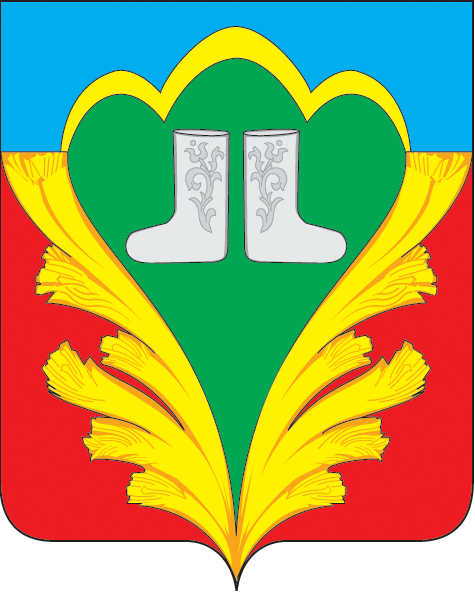 